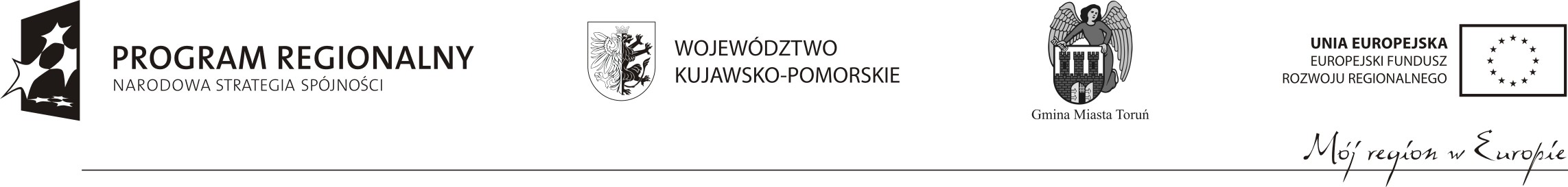 Załącznik Nr 3OŚWIADCZENIEW związku z dyspozycją przepisu art. 44 i art. 22 ust. 1 ustawy z dnia 29 stycznia 2004 r. Prawo zamówień publicznych (t.j. Dz. U. z 2013 r. poz. 907 z późn. zm.), oświadczam, że spełniam warunki dotyczące:1. Posiadania uprawnień do wykonywania określonej działalności lub czynności, jeżeli przepisy prawa nakładają obowiązek ich posiadania;2. Posiadania wiedzy i doświadczenia;3.Dysponowania odpowiednim potencjałem technicznym oraz osobami zdolnymi do wykonania zamówienia;4. Sytuacji ekonomicznej i finansowej.miejscowość i data: …						podpis Wykonawcy